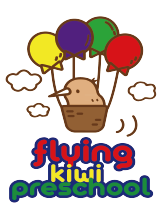 SUN PROTECTION POLICYRATIONALETamariki and adults at Flying Kiwi Preschool need protection against the damaging effects of the sun. At Flying Kiwi Preschool we are adherent to the Cancer Society message of "slip, slop, slap and wrap".TE WHĀRIKIWell-being/ Mana atua - Goal 1: Tamariki experience an environment where their health is promoted.PROCEDURESMātua are encouraged to bring named sunhats for their tamariki. If  they are unable to, Flying Kiwi Preschool will provide spare hats.From October to April sunscreen is applied as required and in accordance to the sunscreen labels. This sunscreen is provided by Flying Kiwi Preschool. Any tamaiti requiring a special sunscreen due to skin allergies must provide their own.During summer, mātua are encouraged to sunscreen their tamariki prior to bringing them to the centre each morning.Kaiako role-model the use of  hats and sunscreen outside.Tamariki who are not wearing UV protective clothing or sunscreen when UV levels are high will remain inside.In summer tamariki are never outside wearing less than a T-shirt and are encouraged to wear a hat.For tamariki who often remove their hats, sunscreen will be applied directly to their scalps.Every application of sunscreen for tamariki will be recorded daily. Drinking water is available at all times.Frequently used play areas are sheltered from the sun.Date approved: Review date: 